  U s n e s e n í   č. 3/2019  ze  zasedání   zastupitelstva  obce  Zámrsky,     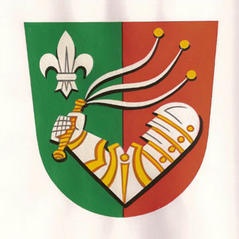                                           konaného dne   5.6.2019  na obecním úřadu  v ZámrskáchZastupitelstvo obce projednalo:Zastupitelstvo obce po projednání vzalo na vědomí:Zastupitelstvo obce po projednání schvaluje: Ověřovatele zápisu p. Neubauera Jana a p. Kubešu Pavla, zapisovatelku p. Šimáčkovou Alžbětu                                                                                                                            (hlasování -pro 6 hlasů)Schválení přijetí dotace Olomouckého kraje, „Program obnovy venkova Olomouckého kraje 2019“ na dotační titul, „Podpora přípravy projektové dokumentace“, na akci „Projektová dokumentace-chodníky Zámrsky, ve výši 127 050 Kč.                                                                                                                                 (hlasování -pro 6 hlasů)Schválení uzavření Smlouvy o poskytnutí dotace v dotačním titulu Olomouckého kraje, „Program obnovy venkova Olomouckého kraje 2019“ na dotační titul, „ Podpora přípravy projektové dokumentace“, na akci „Projektová dokumentace-chodníky Zámrsky, ve výši 127 050 Kč.                                                                                                                                           (hlasování -pro 6 hlasů)Podání žádosti v „Programu na podporu investičních projektů v oblasti kultury v Olomouckém kraji v roce 2019“, na Dotační titul č.2 „Podpora obnovy kulturního zázemí v investiční oblasti“ Prohlašuje, že má vlastnické právo k tomuto objektu a zavazuje se k ponechání majetku pořízeného z dotace po dobu minimálně 10 let. Souhlasí s realizací akce, na niž je požadována dotace.                                                                                                                                   (hlasování -pro 6 hlasů)Podání žádosti do „ Programu na podporu obnovy drobného majetku v oblasti kultury v Olomouckém kraji v roce 2019.  Prohlašuje, že má vlastnické právo k tomuto objektu a zavazuje se k ponechání majetku pořízeného z dotace po dobu minimálně 10 let. Souhlasí s realizací akce, na niž je požadována dotace.                                           (hlasování -pro 6 hlasů)Starosta obce: Pala Arnošt                                                         Místostarostka obce: Šimáčková Alžběta Podpisy:  Zveřejněno na úřední desce: 10.6.2019                                                               Sejmuto:       10.7.2019